ZÁVĚREČNÉ ZKOUŠKY PRO ŽÁKY S PŘIZNANÝMI PODPŮRNÝMI OPATŘENÍMI (dříve žáci se SVP)Ve školské legislativě došlo v oblasti vzdělávání žáků se speciálními vzdělávacími potřebami v nedávném období k významným změnám. Následující text Vám proto nabízí shrnutí aktuálních informací, které se v rámci péče o tyto žáky vztahují k závěrečné zkoušce v oborech středního vzdělání (kategorie H a kategorie E).Nové vymezení žáků se speciálními vzdělávacími potřebamiOd roku 2015 došlo k novému terminologickému vymezení žáků se SVP, které je zakotveno v následujících dokumentech školské legislativy: Platný školský zákon (č. 82/2015 Sb.) v § 16 „Podpora vzdělávání dětí, žáků a studentů se speciálními vzdělávacími potřebami“ nově definuje osoby se SVP a zavádí termín „podpůrná opatření“ (citace): Dítětem, žákem a studentem se speciálními vzdělávacími potřebami se rozumí osoba, která
k naplnění svých vzdělávacích možností nebo k uplatnění nebo užívání svých práv na rovnoprávném základě s ostatními potřebuje poskytnutí podpůrných opatření. Podpůrnými opatřeními se rozumí nezbytné úpravy ve vzdělávání a školských službách odpovídající zdravotnímu stavu, kulturnímu prostředí nebo jiným životním podmínkám dítěte, žáka nebo studenta….Z uvedeného vymezení vyplývá, že podpůrná opatření se vztahují rovněž na vzdělávání cizinců, jestliže potřebují úpravy ve vzdělávání vzhledem k tomu, že pocházejí z jiného kulturního prostředí a k nutnosti zvládnout český jazyk.Pro závěrečné zkoušky je směrodatný odstavec 2 § 16 uvádějící výčet a konkretizaci jednotlivých podpůrných opatření, zejména body „b“ a „c“ (citace):(2) Podpůrná opatření spočívají b) v úpravě organizace, obsahu, hodnocení, forem a metod vzdělávání a školských služeb, včetně zabezpečení výuky předmětů speciálně pedagogické péče a případného prodloužení délky středního nebo vyššího odborného vzdělávání až o dva roky,c) v úpravě podmínek přijímání ke vzdělávání a ukončování vzdělávání…Pokud jde o ukončování vzdělávání, je zcela nezbytné, aby škola žákovi zajistila podmínky, které se shodují s podmínkami přiznanými žákovi v rámci podpůrných opatření stanovených školským poradenským zařízením (ŠPZ) a na které žák přivykl v průběhu procesu vzdělávání.Novela školského zákona č. 82/2015 Sb. -  Skolsky_zakon_se_zmenami_2015.pdf (887,35 KB)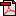 Vyhláška č. 27/2016 Sb., o vzdělávání žáků se speciálními vzdělávacími potřebami a žáků nadaných, v platném znění - http://www.msmt.cz/dokumenty-3/vyhlaska-c-27-2016-sb-o-vzdelavani-zaku-se-specialnimi-2Vyhláška č. 197/2016 Sb. o poskytování poradenských služeb ve školách a školských poradenských zařízeních: https://www.zakonyprolidi.cz/cs/2016-197Ve zkušební dokumentaci jednotného zadání závěrečných zkoušek každého oboru vzdělání kategorie H i E naleznete odkaz na platné právní normy a základní možnosti uzpůsobení podmínek konání závěrečné zkoušky u žáků s přiznanými podpůrnými opatřeními, a to v části „Organizace závěrečné zkoušky“.